Si vous aimez les carrés, alors vous aimerez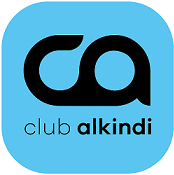 Cette énigme a été créée par ndhdevIndice : En utilisant un type de cryptage spécifique, ayant pour clé "AZERTYUIOPQSDFGHJKLMWXCVB", vous devez décrypter le message suivant.4413532433131332153223452544133223441144243523312213133215552413441353243313133215252444215513133215225311141413